Традиционный турнир Добрянского ГО по волейболу памяти В.А. ТокареваСоревнования среди учащихся проходили в онлайн формате.итоги:3 место среди юношей 5-9 классов!Состав команды: Дулепинских Игнат, Ляпин Аркадий, Плюснин Кирилл, Путилов Виктор, Саблин Иван, Соколов Артём, Соларёв Михаил, Шипицын Илья.1 место среди девушек 5-9 классов!Состав команды: Жакова Валерия, Кетова Арина, Кетова Вероника, Кетова Ульяна, Мазунина Виктория, Мальцева Злата, Токарева Алёна, Баландина Ольга.2 место среди юношей 10-11 классов!Состав команды: Журавлёв Арсений, Власов Кирилл, Дроздов Семён, Дубровин Никита, Ильин Константин, Коволёв Вячеслав, Коркодинов Роман, Шарга Вадим.1 место среди девушек 10 -11 классов!Состав команды: Жидкова Елизавета, Зоткина Анжела, Курбанбаева Мухлиса, Лесникова Евгения, Механошина Алина, Собянина Татьяна, Чупина Алина, Бакаева Оксана. 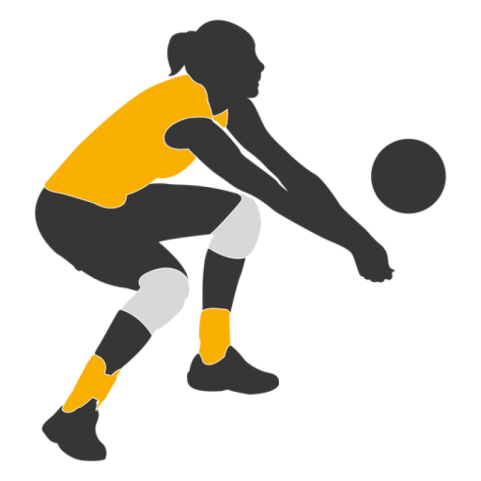 Лучшие игроки: - среди девушек 5-9 классов Жакова Валерия, - среди девушек 10-11 классов – Жидкова ЕлизаветаПоздравляем!